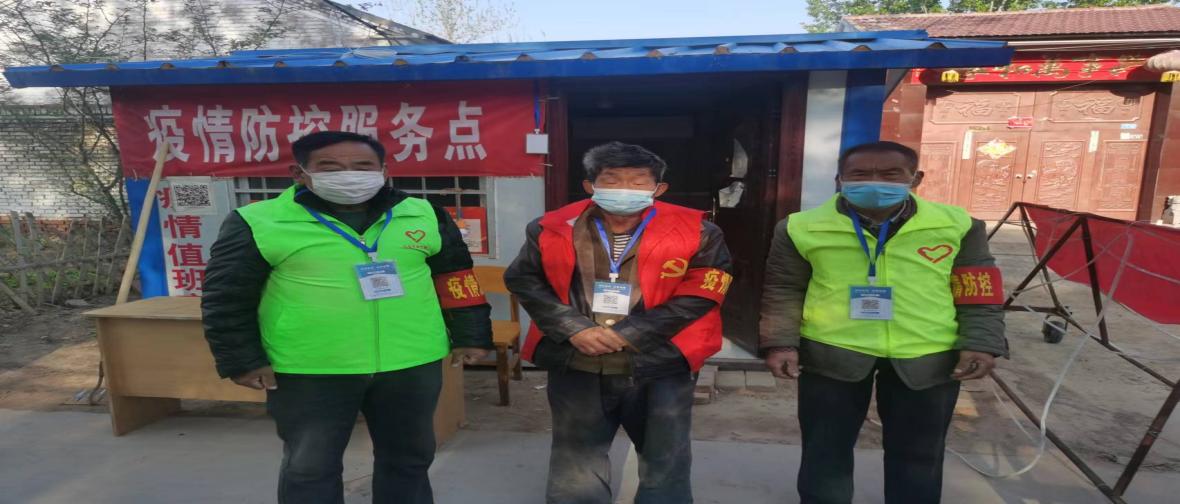 一月疫情防控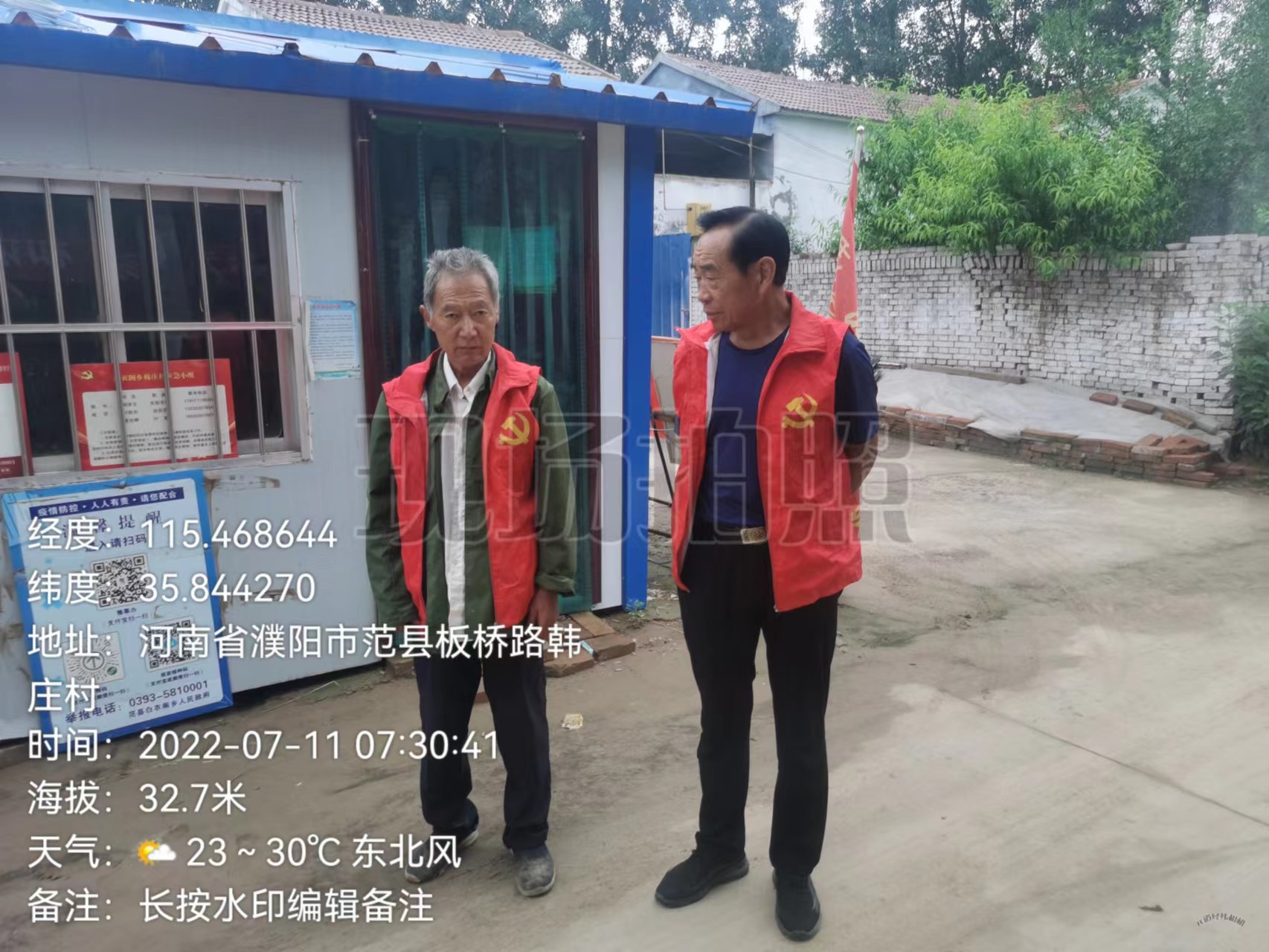 二月疫情防控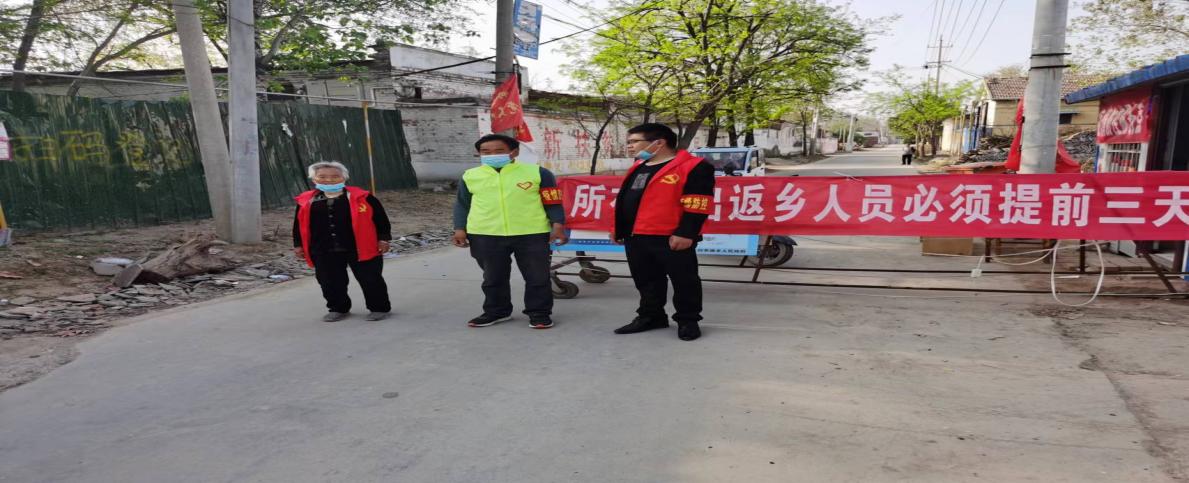 三月疫情防控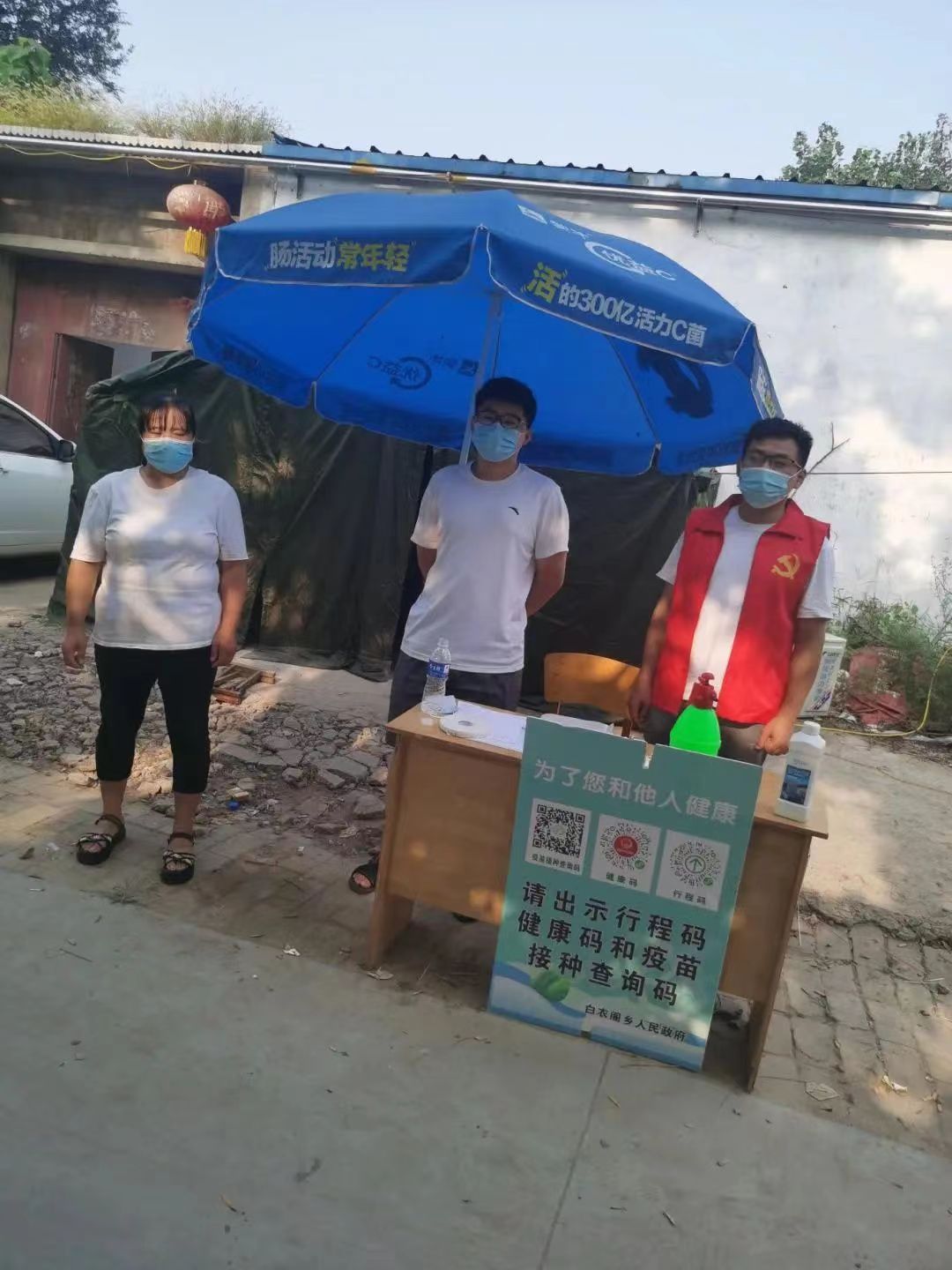 四月疫情防控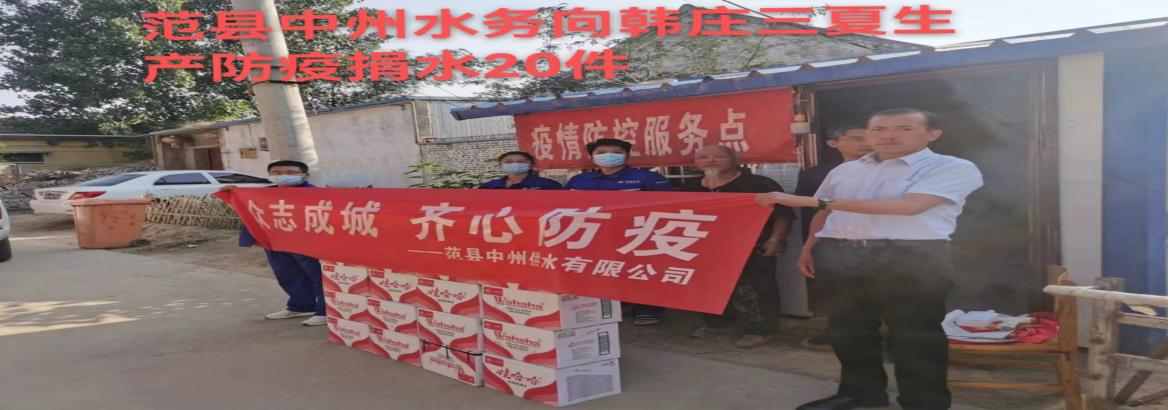 五月疫情防控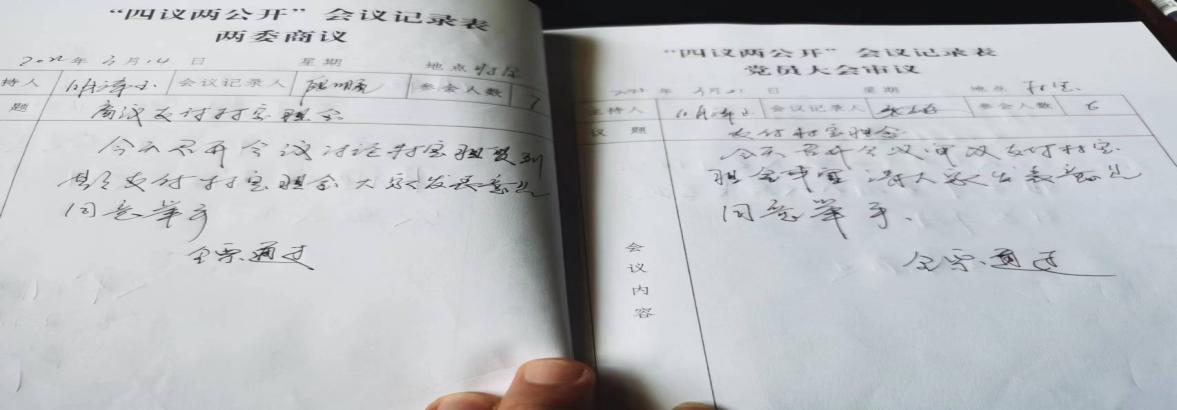 四议两公开照片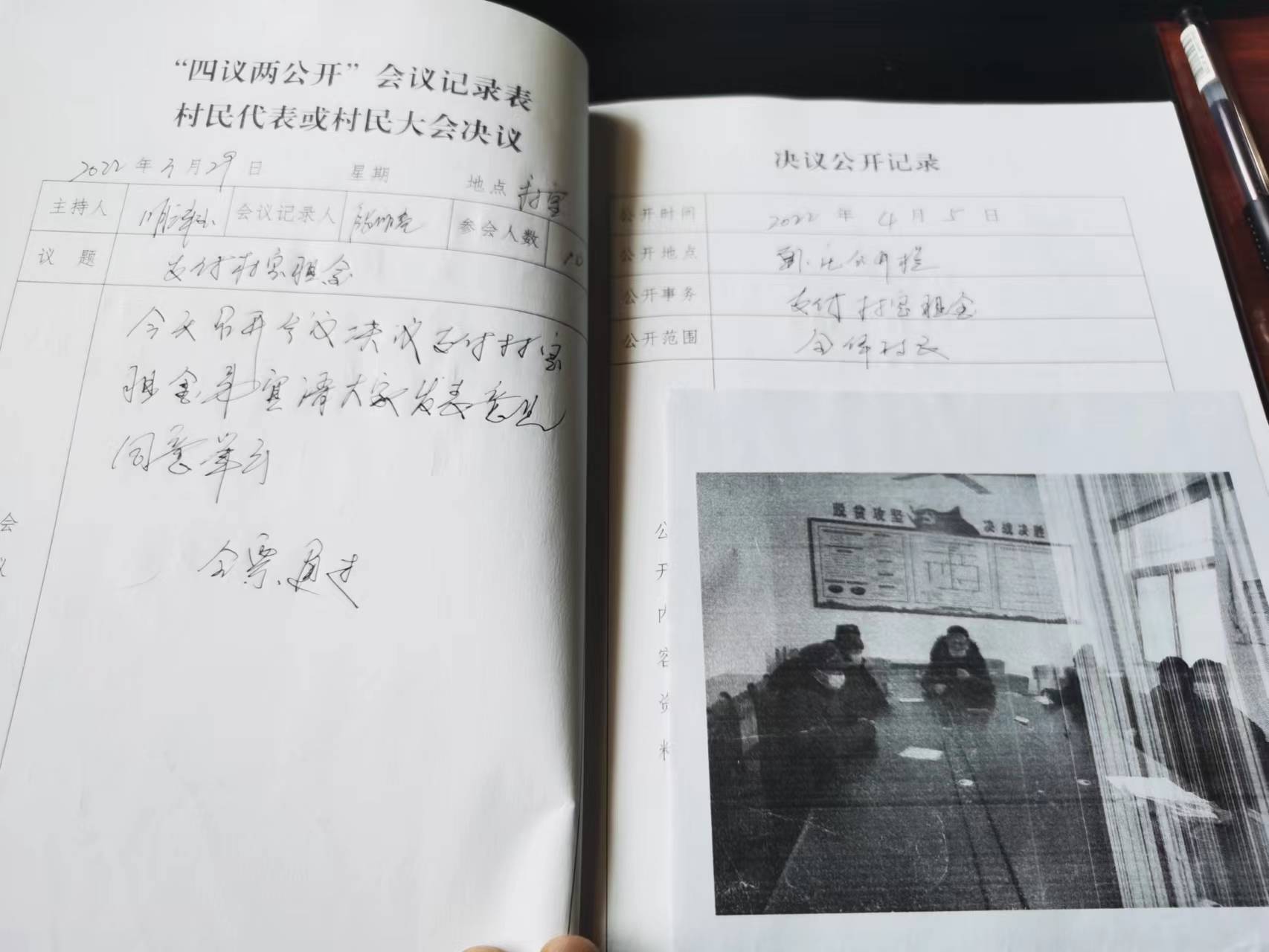 四议两公开照片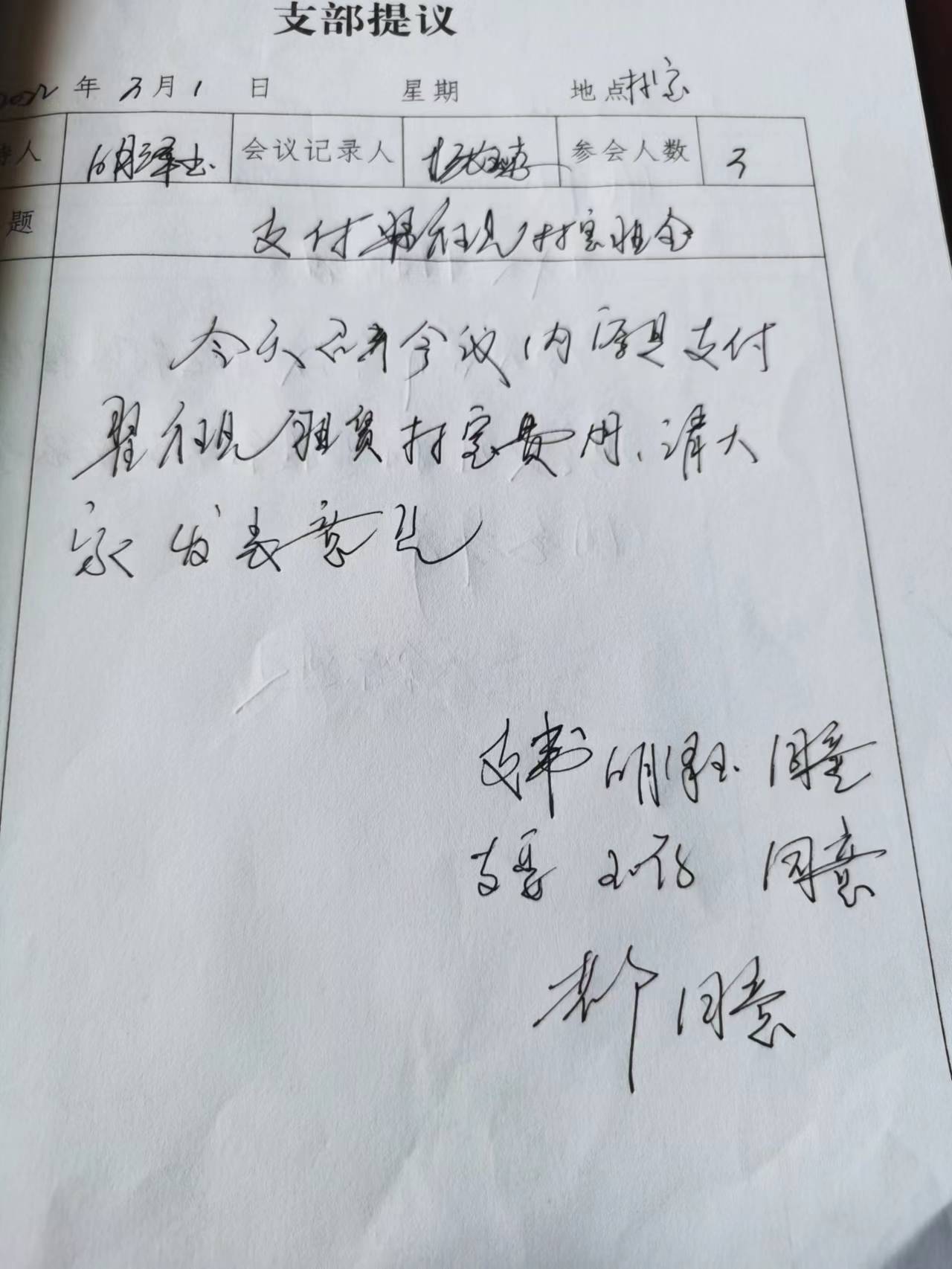 四议两公开照片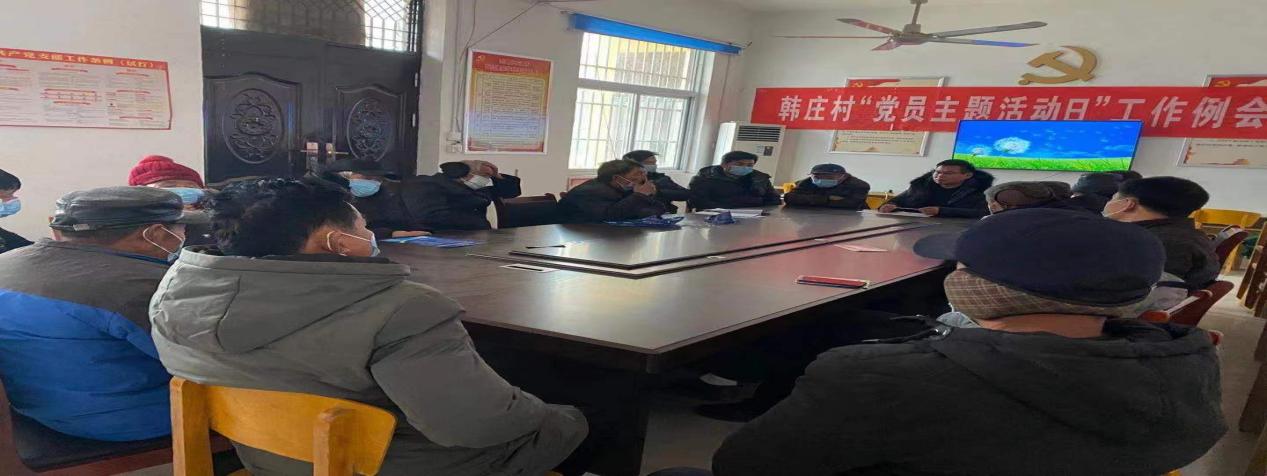 四议两公开照片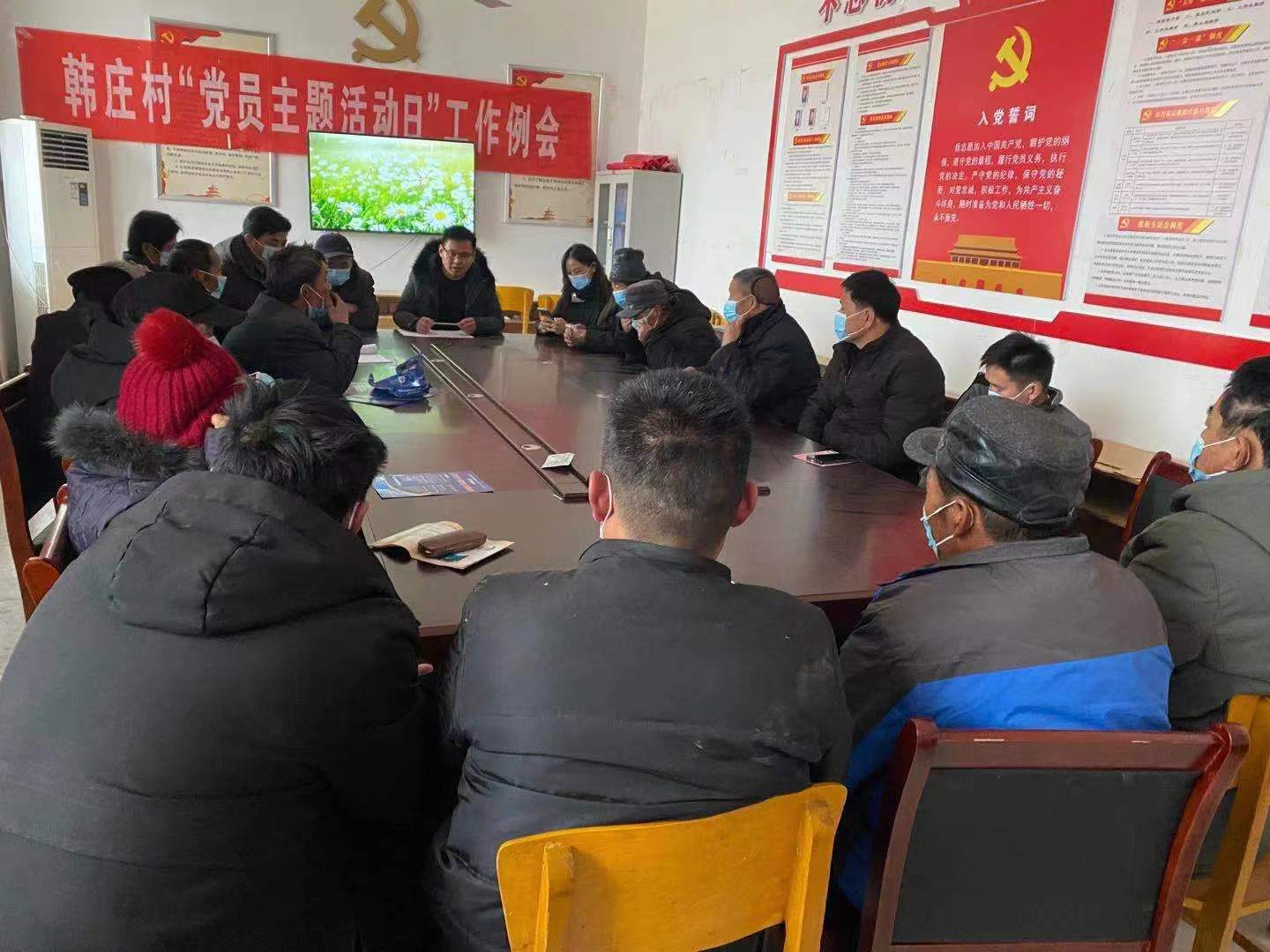 四议两公开照片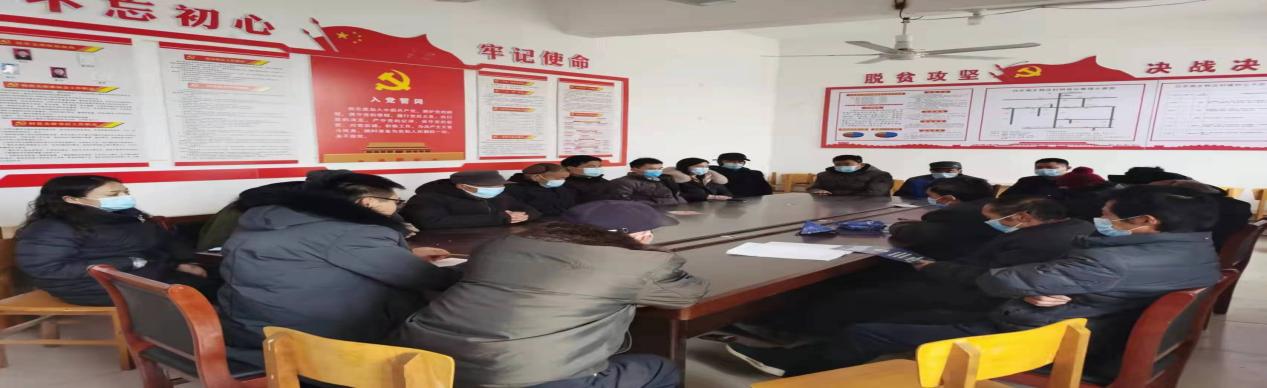 四议两公开照片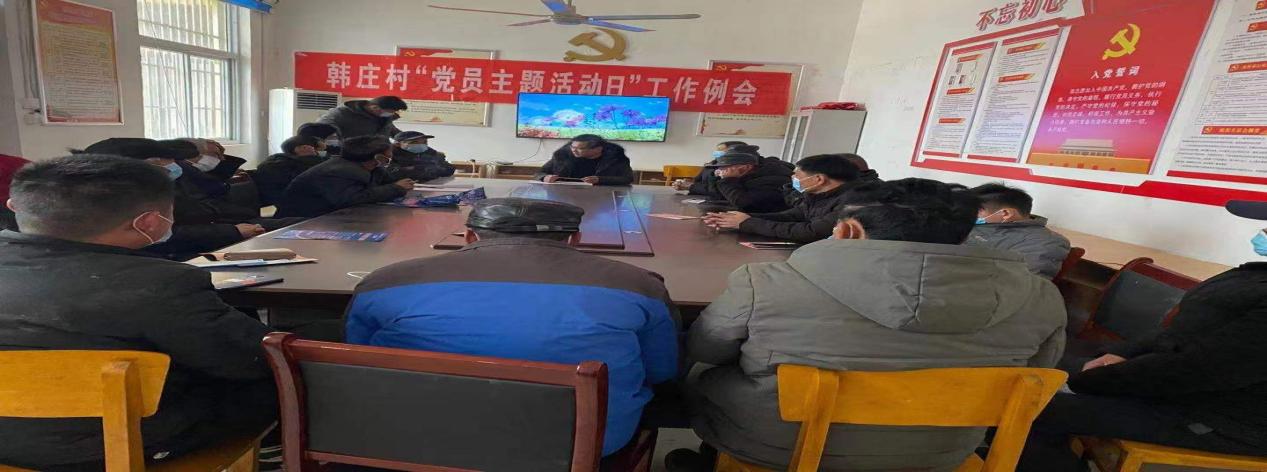 四议两公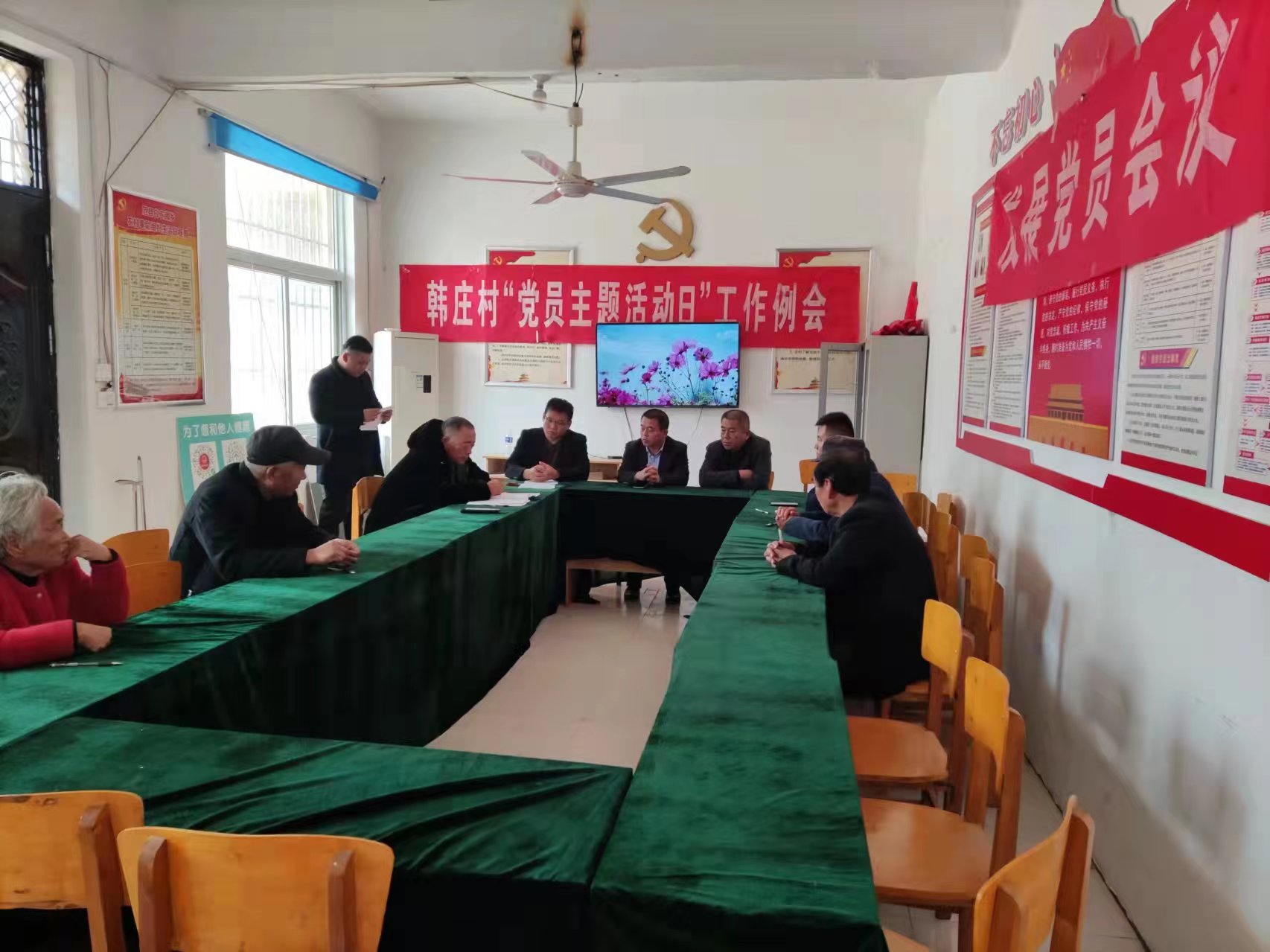 党员开会照片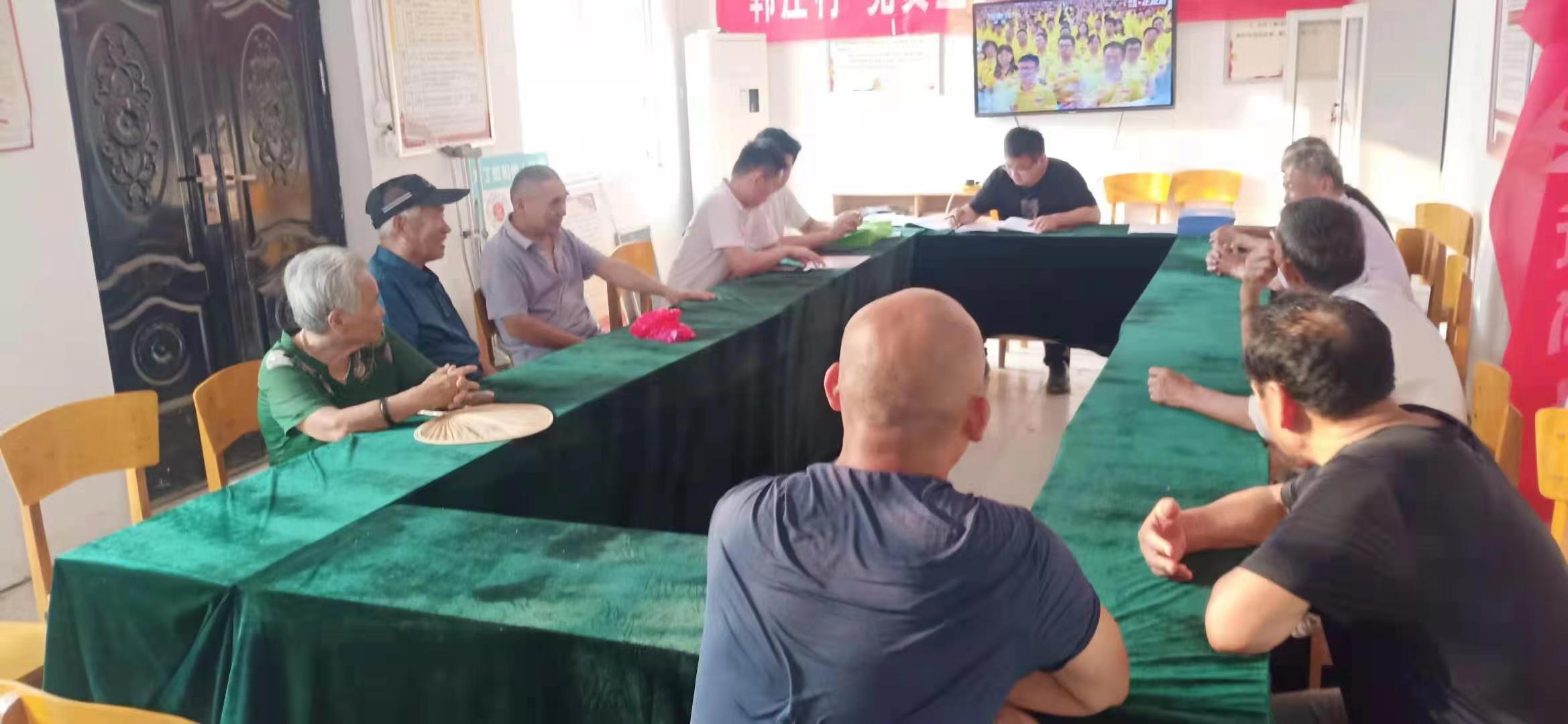 党员开会照片党员开会照片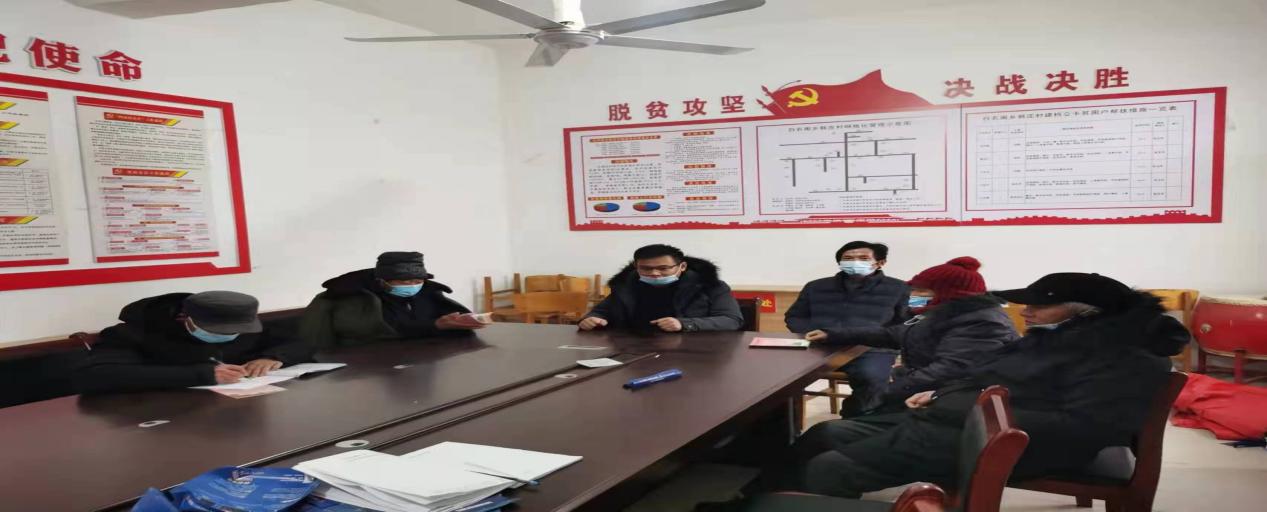 党员开会照片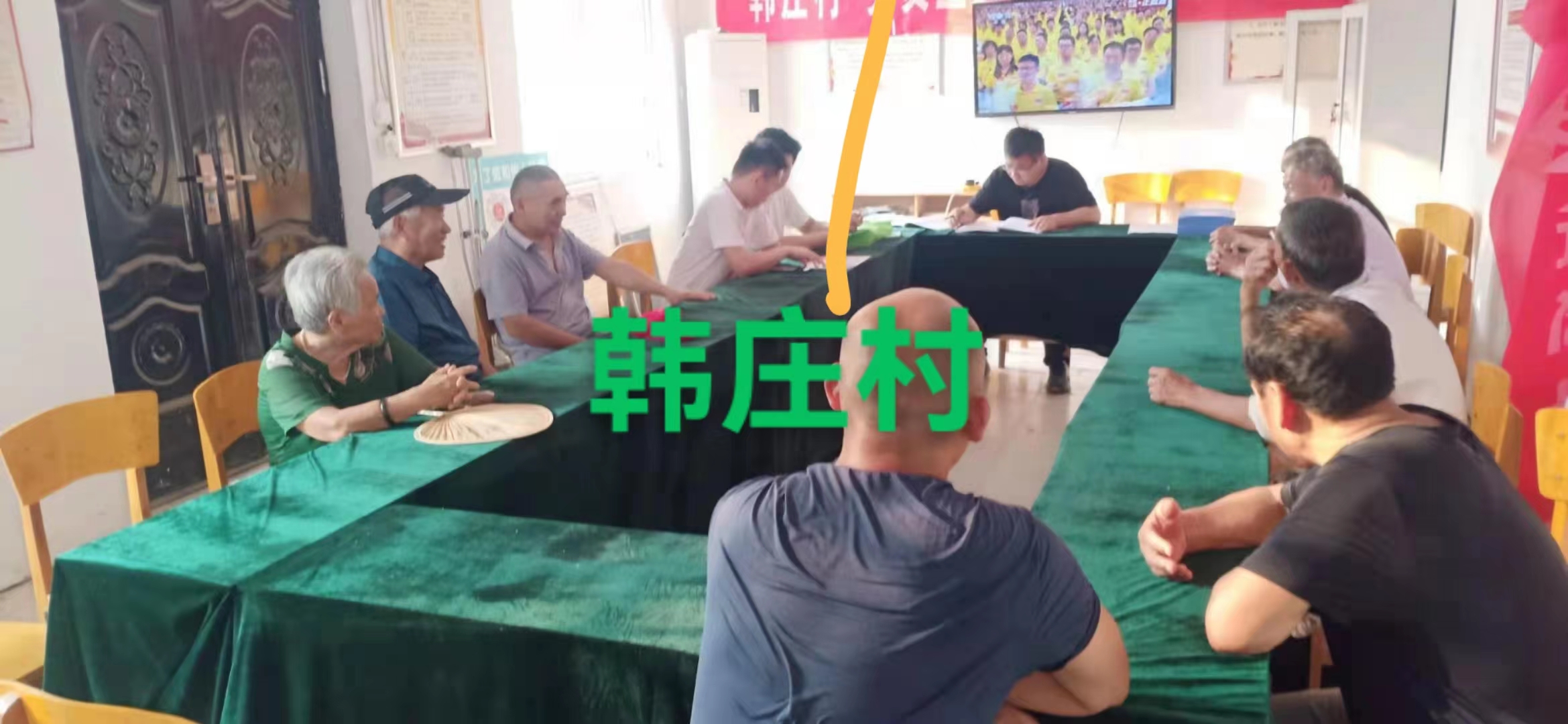 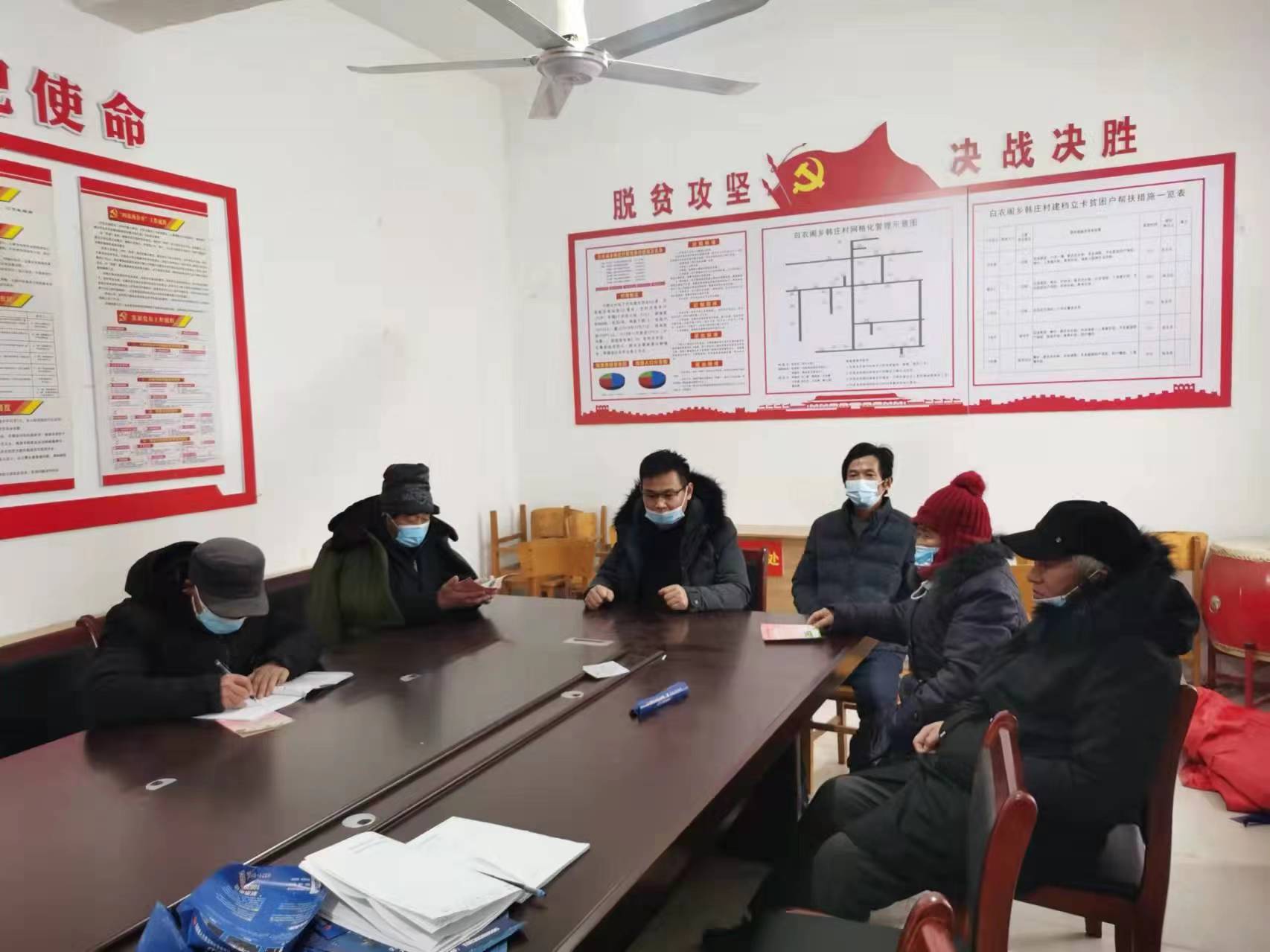 党员开会照片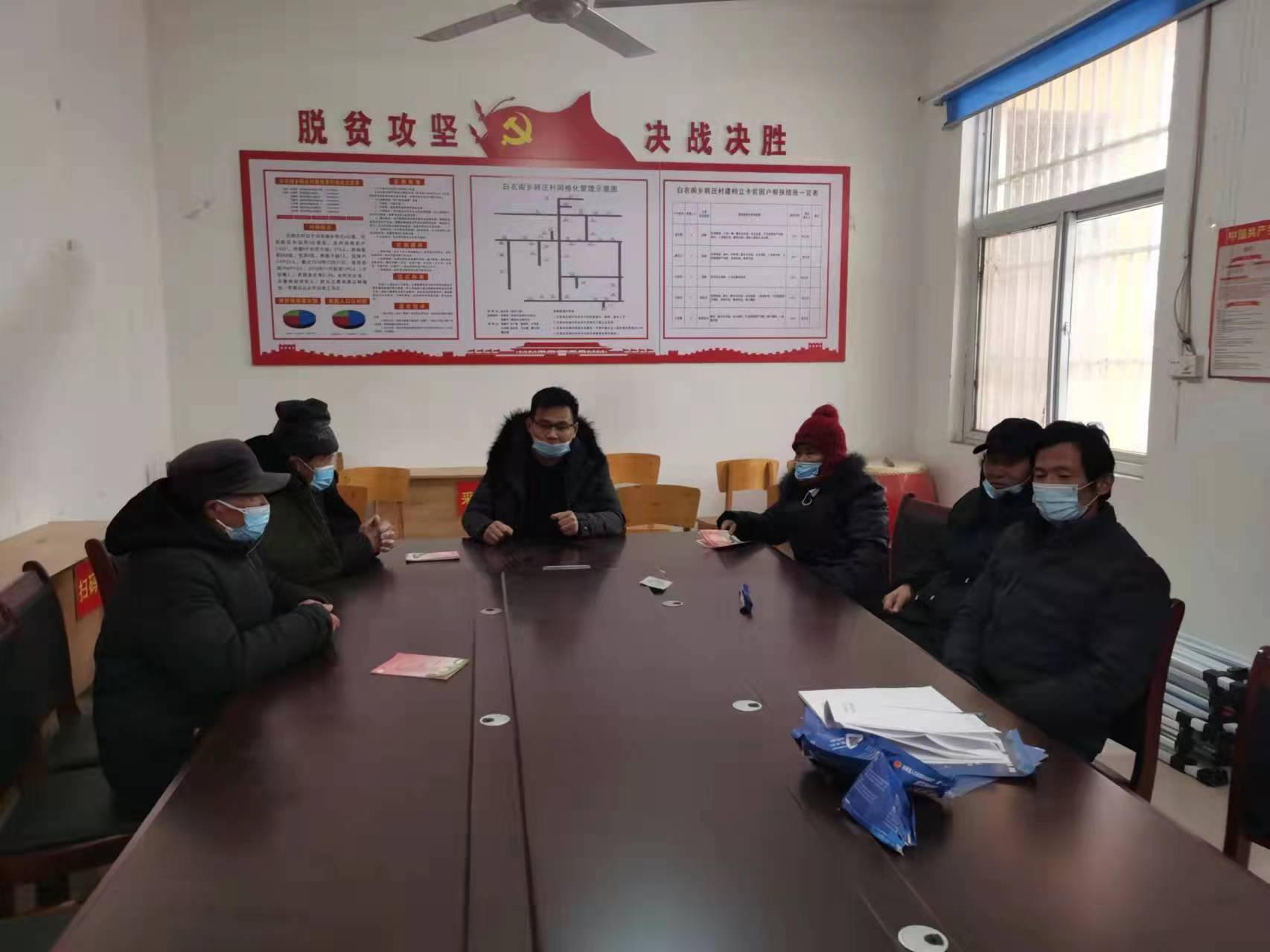 党员开会照片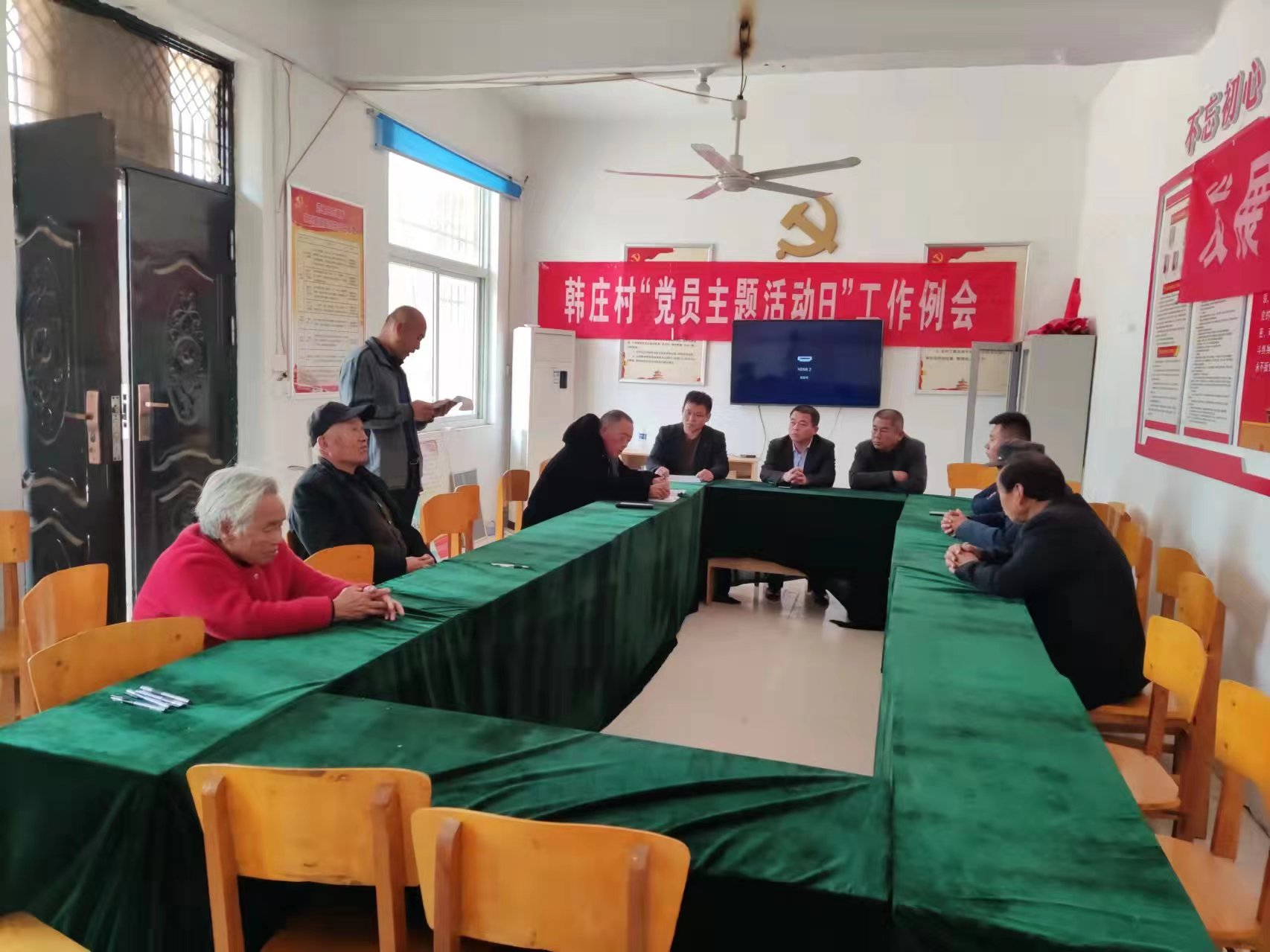 	党员开会照片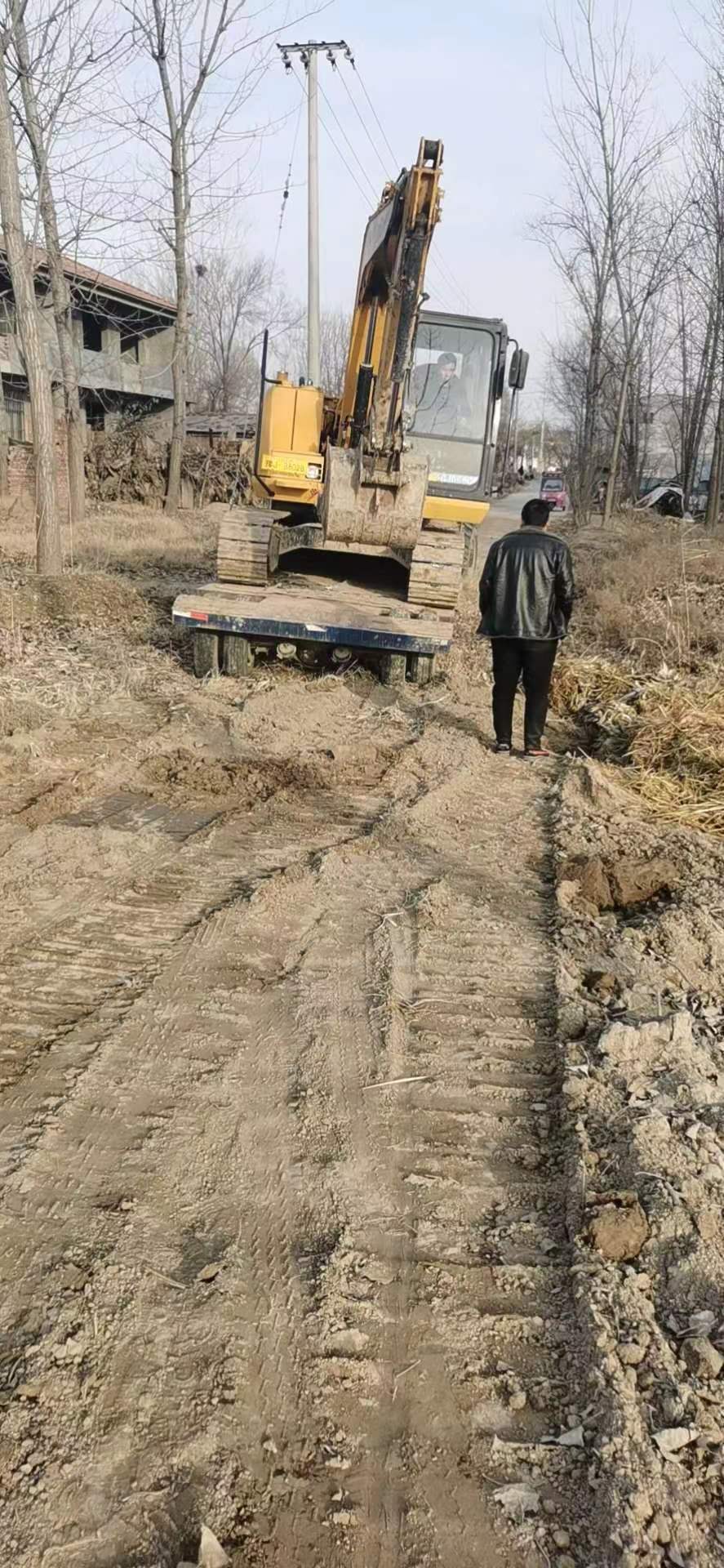 人居环境治理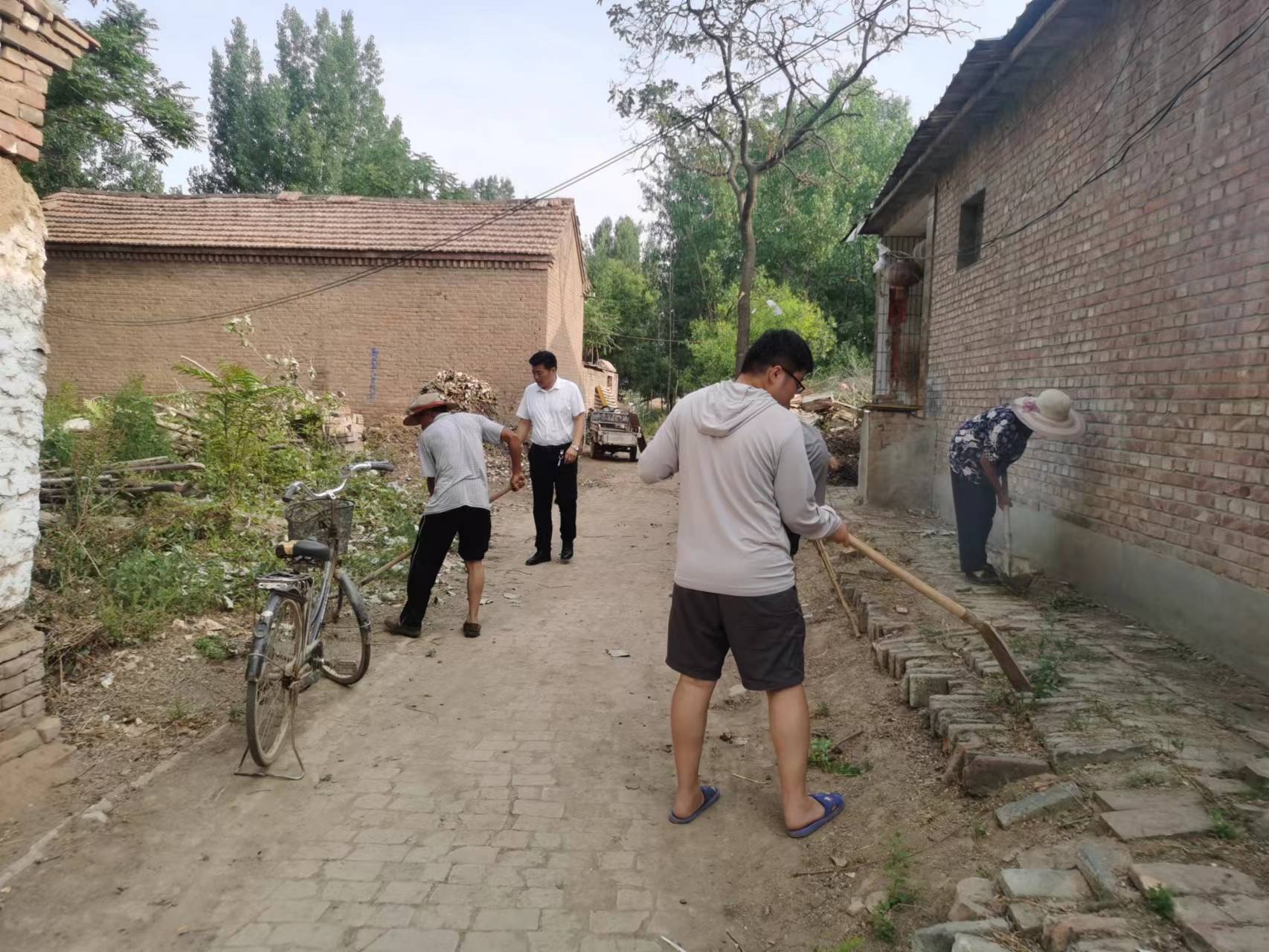 人居环境治理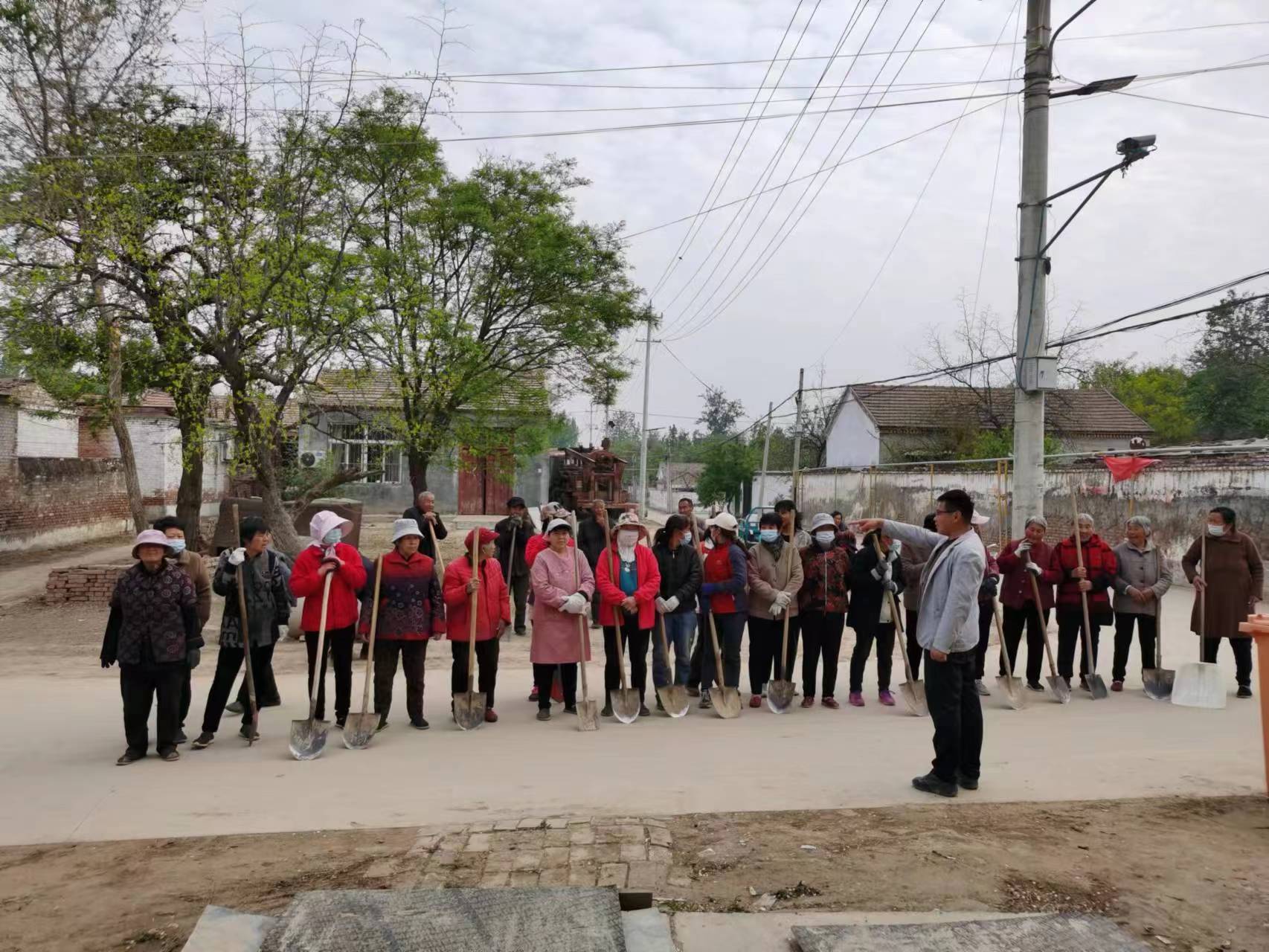 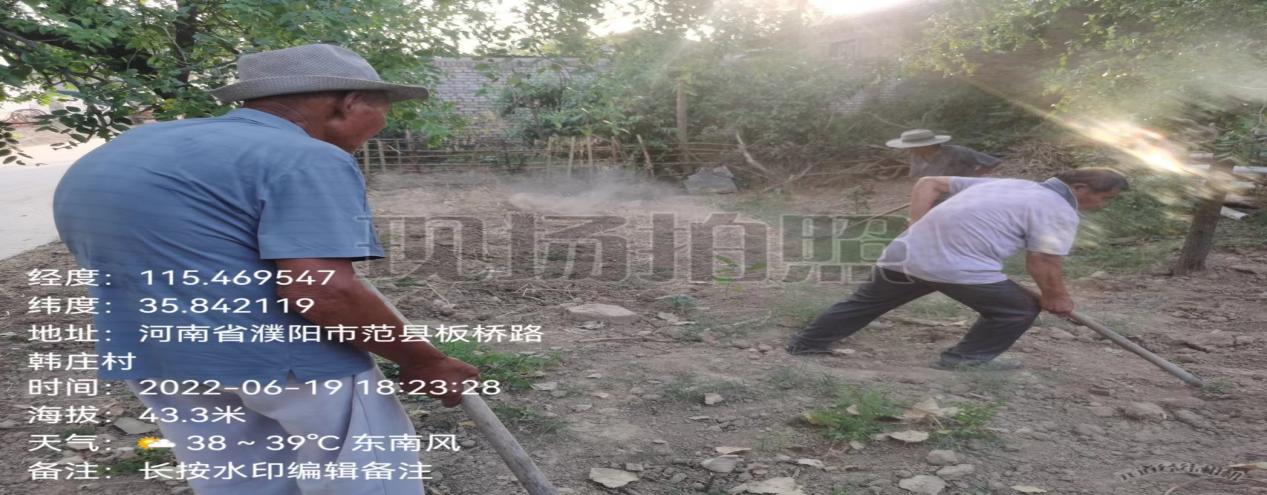 人居环境治理人居环境治理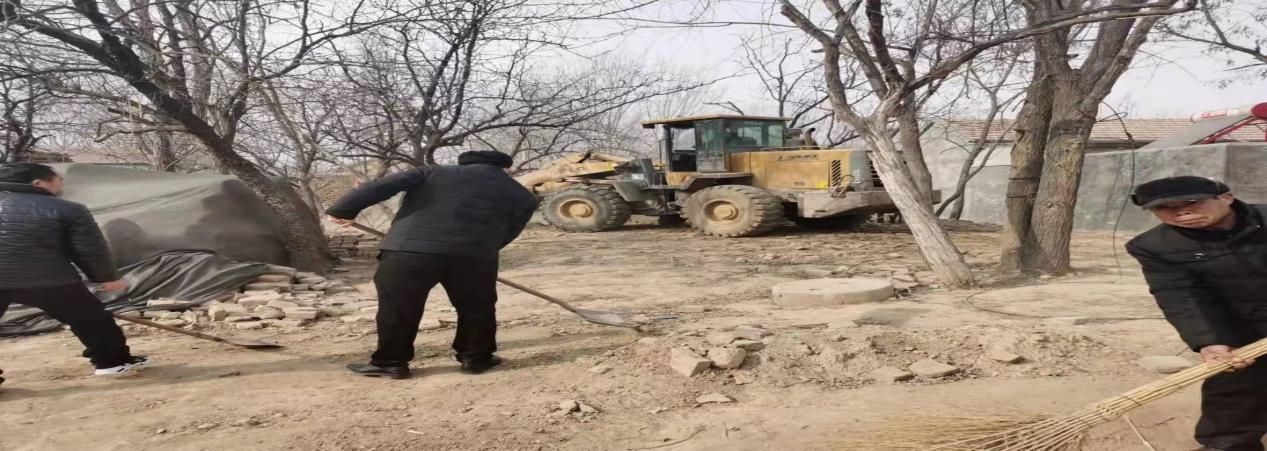 	人居环境治理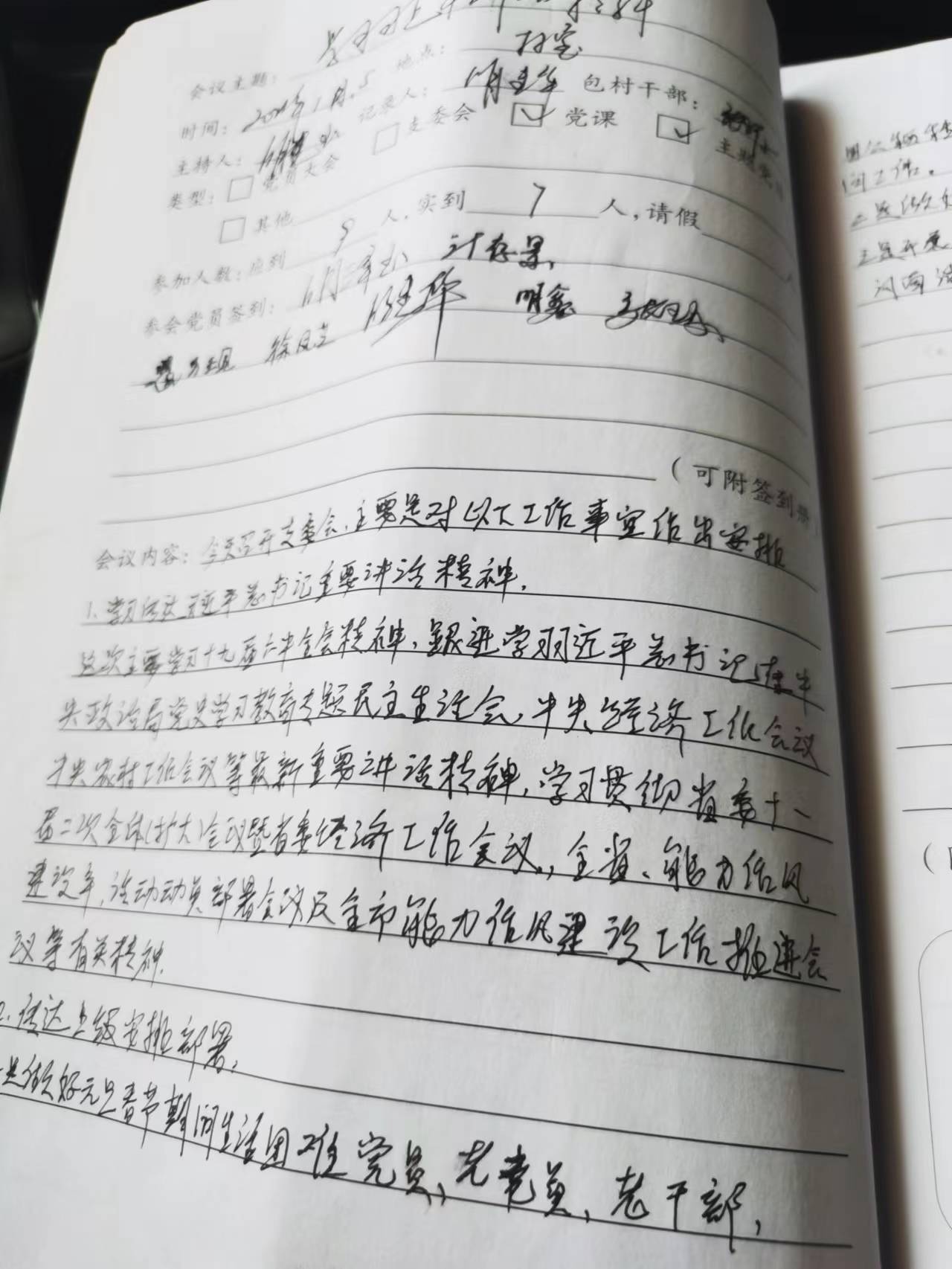 一月主题党日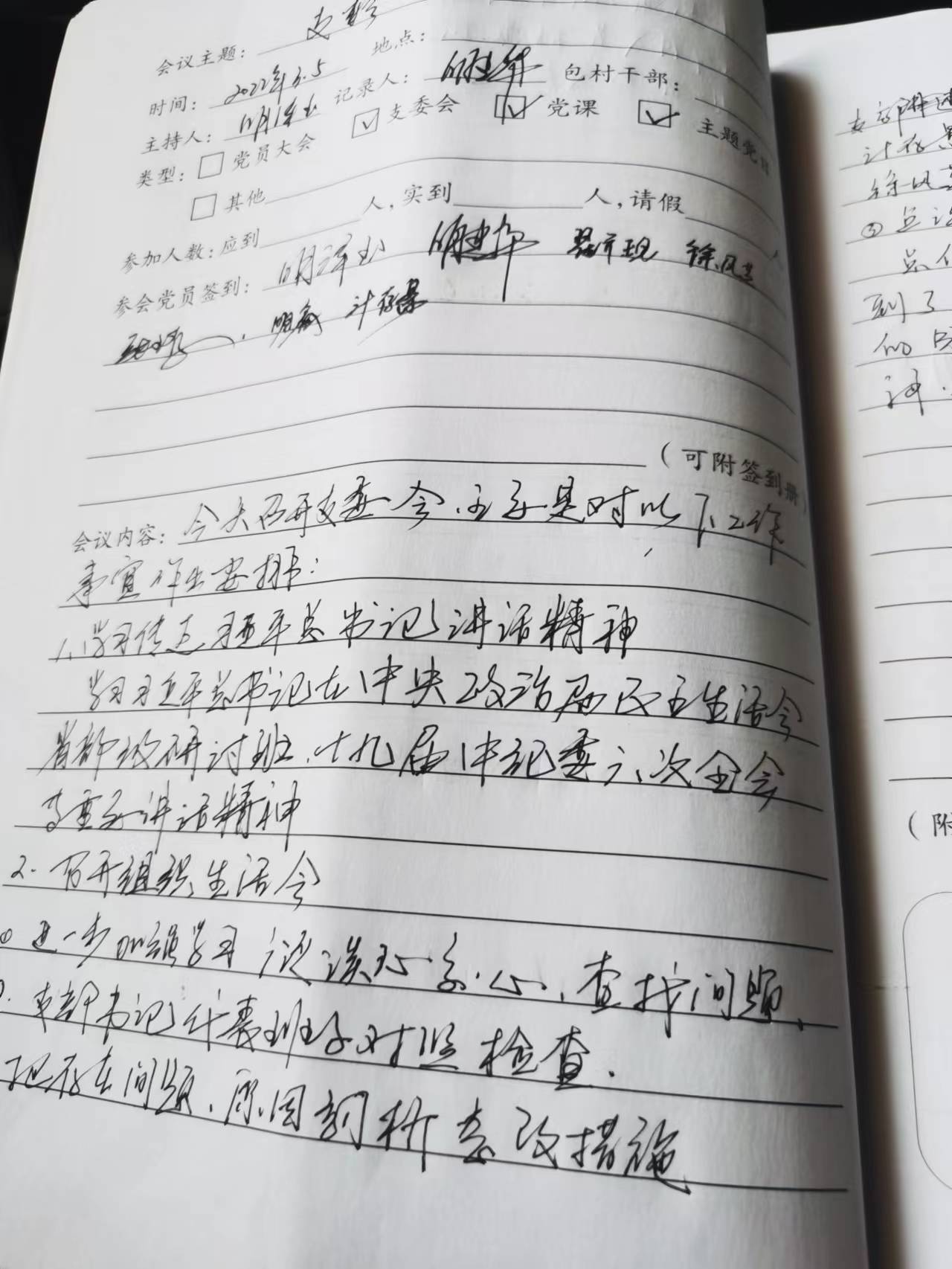 二月主题党日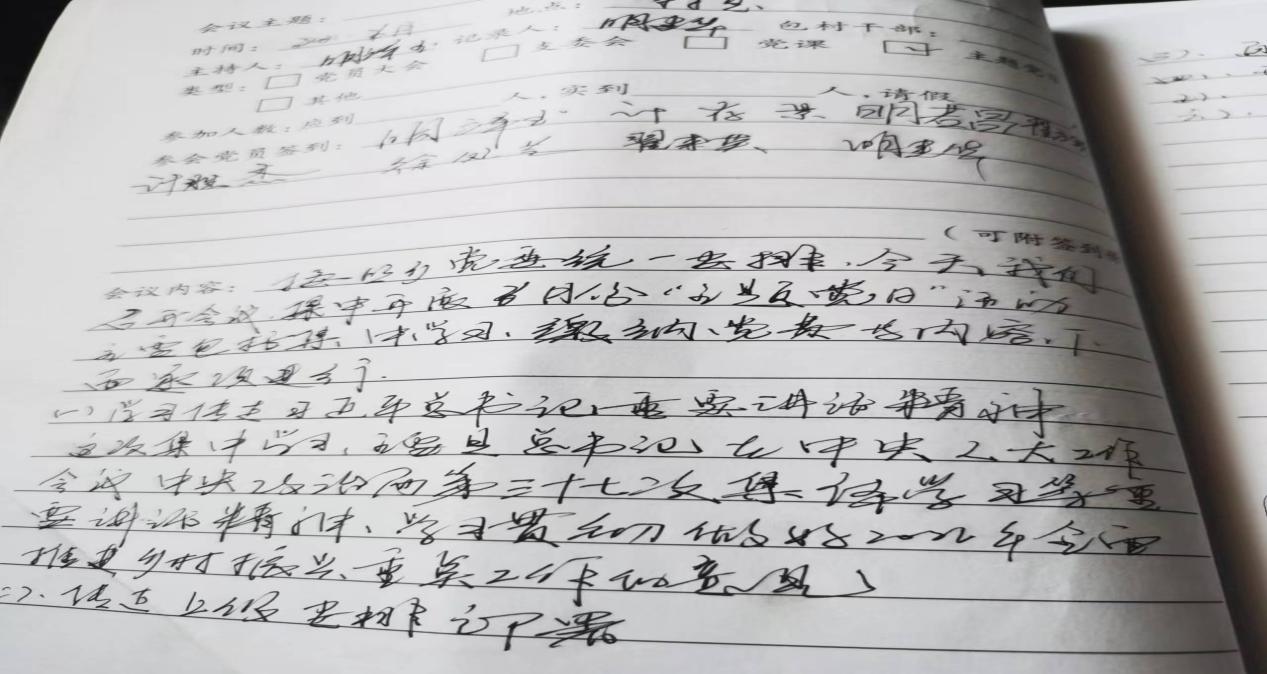 三月主题党日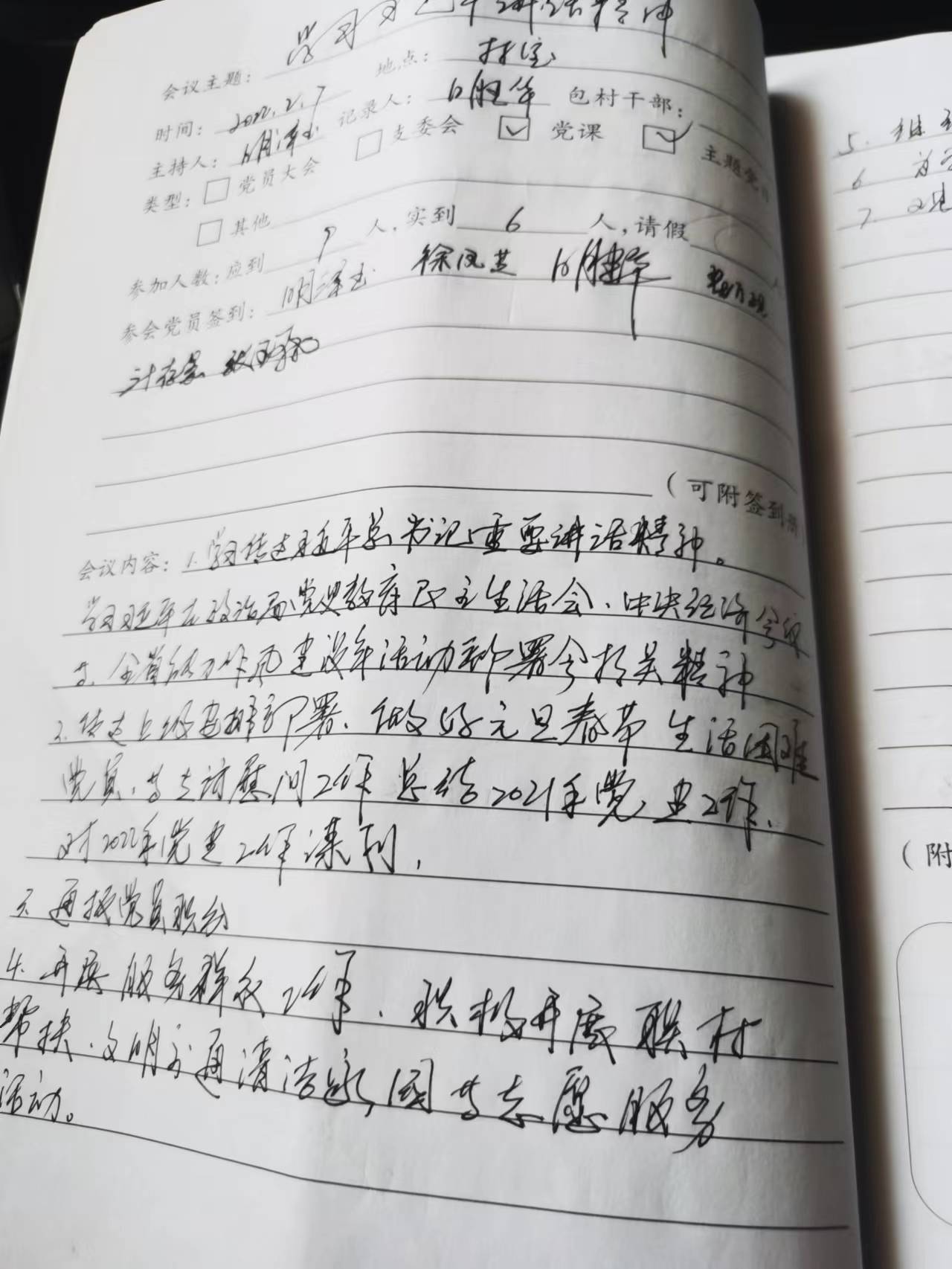 四月主题党日五月主题党日年度工作计划人居环境治理清理村内河道修理村内道路	         四、卫生改厕五、开发旅游项目